СОВЕТ ДЕПУТАТОВ муниципального образования Чёрноотрожский сельсовет Саракташского района оренбургской областиЧЕТВЕРТЫЙ созывР Е Ш Е Н И Евнеочередного  двадцатого  заседания Совета депутатов Чёрноотрожского сельсовета Саракташского района Оренбургской области четвертого созыва29.04.2022                                         с. Черный Отрог                                   № 116Об исполнении бюджета муниципального образованияЧёрноотрожский сельсовет Саракташского района Оренбургской области за  2021 годНа основании статей 12, 132 Конституции Российской Федерации, статьи 9 Бюджетного кодекса Российской Федерации, статьи 35 Федерального закона от 06.10.2003 № 131-ФЗ «Об общих принципах местного самоуправления в Российской Федерации» и статьи 24 Устава Чёрноотрожского сельсовета Саракташского района Оренбургской областиСовет депутатов Чёрноотрожского сельсоветаР Е Ш И Л:1.  Принять к сведению  отчет об исполнении бюджета муниципального образования Чёрноотрожский сельсовет Саракташского района Оренбургской области за 2021 год  по доходам в сумме 27 799 687 рублей и расходам в сумме 27 543 706  рублей с превышением доходов над расходами в сумме 255 981  рублей.2. Утвердить исполнение бюджета администрации муниципального образования Чёрноотрожский сельсовет за 2021 год  по доходам согласно  приложению  №1 к настоящему решению.3. Утвердить исполнение бюджета администрации муниципального образования Чёрноотрожский сельсовет за 2021 год  по расходам согласно приложению №2 к настоящему решению.4. Настоящее решение вступает в силу после его подписания и подлежит размещению на официальном сайте Чёрноотрожского сельсовета Саракташского района Оренбургской области.5. Контроль за исполнением данного решения возложить на постоянную комиссию по бюджетной, налоговой и финансовой политике, собственности и экономическим вопросам, торговле и быту (Макаев И.Р.).Председатель Совета депутатов сельсовета                                     Г.Х. ВалитовРазослано: администрации сельсовета, прокуратуре района, официальный сайт сельсовета, в делоПриложение №2к решению Совета депутатовЧёрноотрожского сельсовета Саракташского района Оренбургской области от  29.04.2022     № 116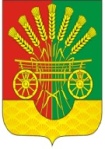 Приложение №1к решению Совета депутатовЧёрноотрожского сельсовета Саракташского района Оренбургской области от  29.04.2022     № 116Исполнение бюджета администрации муниципального образования Чёрноотрожский сельсовет за   2021 год по доходамПриложение №1к решению Совета депутатовЧёрноотрожского сельсовета Саракташского района Оренбургской области от  29.04.2022     № 116Исполнение бюджета администрации муниципального образования Чёрноотрожский сельсовет за   2021 год по доходамПриложение №1к решению Совета депутатовЧёрноотрожского сельсовета Саракташского района Оренбургской области от  29.04.2022     № 116Исполнение бюджета администрации муниципального образования Чёрноотрожский сельсовет за   2021 год по доходамПриложение №1к решению Совета депутатовЧёрноотрожского сельсовета Саракташского района Оренбургской области от  29.04.2022     № 116Исполнение бюджета администрации муниципального образования Чёрноотрожский сельсовет за   2021 год по доходамПриложение №1к решению Совета депутатовЧёрноотрожского сельсовета Саракташского района Оренбургской области от  29.04.2022     № 116Исполнение бюджета администрации муниципального образования Чёрноотрожский сельсовет за   2021 год по доходамПриложение №1к решению Совета депутатовЧёрноотрожского сельсовета Саракташского района Оренбургской области от  29.04.2022     № 116Исполнение бюджета администрации муниципального образования Чёрноотрожский сельсовет за   2021 год по доходамПриложение №1к решению Совета депутатовЧёрноотрожского сельсовета Саракташского района Оренбургской области от  29.04.2022     № 116Исполнение бюджета администрации муниципального образования Чёрноотрожский сельсовет за   2021 год по доходамПриложение №1к решению Совета депутатовЧёрноотрожского сельсовета Саракташского района Оренбургской области от  29.04.2022     № 116Исполнение бюджета администрации муниципального образования Чёрноотрожский сельсовет за   2021 год по доходамУтвержденный бюджет                  руб.исполненоисполненоУтвержденный бюджет                  руб.руб.%Налог на доходы физических лиц       5 385 000     5 388 275   100,1Налог на имущество физических лиц           65 000          66 127   101,7Единый сельскохозяйственный налог       1 290 000     1 290 961   100,1Земельный налог с организаций          774 000        815 517   105,4Земельный налог с физических лиц       1 680 000     1 689 977   100,6Государственная пошлина                  -              6 800   Акцизы по подакцизным товарам, производимым на территории РФ       2 889 000     2 907 849   100,7Налог, взимаемый с налогоплательщиков, выбравших в качестве налогообложения доходы          204 000        204 239   100,1Доходы от использования  имущества, находящегося и  муниципальной собственности          145 000        146 038   100,7Доходы от продажи материальных и нематериальных активов          800 000        800 000   100,0Доходы от оказания платных услуг и компенсации затрат государства                  -              5 200   Штрафы, санкции, возмещение ущерба                  -            12 786   Прочие неналоговые доходы (инициативные платежи)       1 113 567     1 018 082   91,4Дотация   на выравнивание уровня бюджетной обеспеченности       7 229 000     7 229 000   100,0Дотации бюджетам сельских поселений на выравнивание  бюджетной обеспеченности из бюджетов муниципальных районов           32 000          32 000   100,0Субвенции бюджетам сельских поселений на осуществление первичного воинского учета на территориях, где отсутствуют военные комиссариаты          254 900        254 900   100,0 Субсидии бюджетам бюджетной системы РФ (межбюджетные субсидии)       2 922 000     2 921 836   100,0Иные межбюджетные трансферты       2 525 100     2 525 100   100,0Прочие безвозмездные поступления в бюджеты сельских поселений          485 000        485 000   100,0Доходы бюджета ИТОГО:     27 793 567    27 799 687   100,0Исполнение бюджета администрации муниципального образования Чёрноотрожский сельсовет за  2021 год по расходамИсполнение бюджета администрации муниципального образования Чёрноотрожский сельсовет за  2021 год по расходамИсполнение бюджета администрации муниципального образования Чёрноотрожский сельсовет за  2021 год по расходамИсполнение бюджета администрации муниципального образования Чёрноотрожский сельсовет за  2021 год по расходамИсполнение бюджета администрации муниципального образования Чёрноотрожский сельсовет за  2021 год по расходамИсполнение бюджета администрации муниципального образования Чёрноотрожский сельсовет за  2021 год по расходамИсполнение бюджета администрации муниципального образования Чёрноотрожский сельсовет за  2021 год по расходамИсполнение бюджета администрации муниципального образования Чёрноотрожский сельсовет за  2021 год по расходамУтвержденный бюджет                   руб.исполненоисполненоУтвержденный бюджет                   руб.руб.%Функционирование высшего должностного лица субъекта РФ и муниципального образования       1 365 100     1 365 085   100,0Функционирование Правительства РФ, высших исполнительных органов государственной власти субъектов РФ, местных администраций       5 322 000     5 267 861   99,0Обеспечение деятельности финансовых, налоговых и таможенных органов и органов финансового надзора           82 200          82 200   100,0Другие общегосударственные вопросы             5 073            5 073   100,0Мобилизационная и вневойсковая подготовка          254 900        254 900   100,0Обеспечение пожарной безопасности          128 320        128 320   100,0Другие вопросы в области национальной безопасности и правоохранительной деятельности             9 254            9 254   100,0Жилищное  хозяйство             4 660            4 656   99,9Благоустройство       6 130 373     5 888 706   96,1Культура       9 956 701     9 839 874   98,8Дорожное хозяйство(дорожные фонды)       4 688 662     4 573 197   97,5Социальная политика           48 200          48 170   99,9физическая культура и спорт           76 410          76 410   100,0Расходы бюджета ИТОГО:     28 071 853    27 543 706   98,1